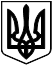 ЛИСЯНСЬКА  СЕЛИЩНА  РАДАВИКОНАВЧИЙ  КОМІТЕТ	Р І Ш Е Н Н Явід 08.10.2021                                 смт Лисянка                                             	  №126Про затвердження Положенняпро конкурсний відбір суб’єктівоціночної діяльностіВідповідно до Закону України «Про місцеве самоврядування в Україні», Закону України «Про приватизацію державного і комунального майна», Постанови КМУ від 10.05.2018 №432 «Про затвердження Порядку проведення електронних аукціонів для продажу об’єктів малої приватизації та визначення додаткових умов продажу», Постанови КМУ від 10.12.2003 №1891 «Про затвердження Методики оцінки майна», керуючись Наказом Фонду державного майна України №2075 від 31.12.2015 «Про затвердження Положення про конкурсний відбір суб'єктів оціночної діяльності» із змінами, враховуючи рішення Лисянської селищної ради від 01.10.2021 №19-10/VIII «Про включення майна комунальної власності Лисянської селищної територіальної громади до переліку об’єктів, що підлягають приватизації», рішення Лисянської селищної ради від 01.10.2021 №19-11/VIII «Про приватизацію майна комунальної власності Лисянської селищної територіальної громади», з метою удосконалення порядку залучення на конкурсних засадах суб’єктів оціночної діяльності для оцінки майна комунальної власності Лисянської селищної територіальної громади, виконавчий комітет вирішив:Затвердити Положення про конкурсний відбір суб'єктів оціночної діяльності для здійснення незалежної оцінки майна комунальної власності Лисянської селищної територіальної громади (додаток 1).Затвердити склад конкурсної комісії з відбору суб'єктів оціночної діяльності згідно додатку 2.Створити робочу групу для розгляду підтвердних документів претендентів у складі 3 осіб згідно додатку 3.Контроль за виконанням цього рішення покласти на відділ комунального майна та охорони праці виконавчого комітету Лисянської селищної ради.Селищний голова                                                                                А.П. ПроценкоДодаток 1до рішення виконавчого комітету від 08.10.2021 №126ПОЛОЖЕННЯ про конкурсний відбір суб'єктів оціночної діяльності1. Загальні положенняДане Положення розроблене на основі Положення про конкурсний відбір суб'єктів оціночної діяльності, яке затверджене Наказом Фонду державного майна України №2075 від 31.12.2015 року із змінами.Це Положення діє на території Лисянської селищної територіальної громади та встановлює процедуру конкурсного відбору суб'єктів оціночної діяльності, суб'єктів господарювання, визнаних таким згідно із Законом України «Про оцінку майна, майнових прав та професійну оціночну діяльність в Україні».Ця процедура застосовується Виконавчим комітетом Лисянської селищної ради у випадку якщо він виступає замовником послуг з незалежної оцінки майна відповідно до вимог законодавства, а вартість надання послуг з оцінки майна менша встановленої в абзаці другому частини першої статті 3 Закону України «Про публічні закупівлі».2. Терміни і визначенняУ цьому Положенні терміни вживаються в таких значеннях:конкурсна документація - конкурсна пропозиція, підтвердні документи та документи щодо практичного досвіду виконання робіт з оцінки та оцінювачів, які будуть залучені до виконання робіт з оцінки та підписання звіту про оцінку майна;конкурсна пропозиція - пропозиція учасника конкурсу щодо вартості надання послуг з оцінки, калькуляції витрат, пов'язаних з виконанням таких послуг, а також строку їх виконання (у календарних днях), якщо він не був визначений в інформації про проведення конкурсу;претендент - суб'єкт оціночної діяльності, який виявив бажання взяти участь у конкурсі та подав до Виконавчого комітету Лисянської селищної ради конкурсну документацію у строк, передбачений в оприлюдненій інформації про проведення конкурсу;робоча група з опрацювання документів претендента - група, яка утворена для опрацювання підтвердних документів та виконання повноважень, визначених цим Положенням;учасник конкурсу - претендент, якого допущено до участі у конкурсі;документи щодо практичного досвіду виконання робіт з оцінки - документи щодо досвіду практичної діяльності з оцінки майна, подібного до об'єктів, оцінку яких здійснюватиме переможець конкурсу: копія договору (копії договорів) про надання послуг з оцінки разом з копією акта приймання- передавання робіт з оцінки, копією висновку про вартість об'єкта оцінки, оригіналом або копією рецензії, складеної рецензентом;об'єкти оцінки першого рівня складності - будівлі (в тому числі ті, що утворюють комплекси); приміщення; земельні ділянки під будівлями (зокрема такими, що утворюють комплекси); незабудовані земельні ділянки; споруди (як окремі об'єкти); об'єкти незавершеного будівництва; серійне обладнання (окремий об'єкт або декілька об'єктів); несерійне обладнання (окремий об'єкт або декілька об'єктів); колісні транспортні засоби;об'єкти оцінки другого рівня складності - цілісні майнові комплекси або їх активи; нематеріальні активи; унікальні та складні об'єкти.3. Конкурсна комісіяКонкурсний відбір суб'єктів оціночної діяльності здійснюється постійно діючою комісією з питань конкурсного відбору суб'єктів оціночної діяльності при Виконавчому комітеті Лисянської селищної ради (далі - комісія). Комісія утворюється з числа фахівців Виконавчого комітету Лисянської селищної ради в складі 5 осіб. Склад комісії затверджується рішенням виконавчого комітету Лисянської селищної ради.Крім основного складу комісії, в рішенні виконавчого комітету Лисянської селищної ради зазначаються також фахівці, які включаються до додаткового складу комісії і яким доручається виконувати обов'язки у разі відсутності членів комісії з основного складу та секретаря комісії.Комісію очолює голова. У разі відсутності голови комісії або неможливості ним виконувати свої повноваження з інших причин, його функції здійснює заступник голови комісії.Голова комісії у межах наданих йому повноважень:скликає засідання комісії;головує на засіданнях комісії;приймає рішення про повторне проведення конкурсу у випадках, передбачених цим Положенням;видає розпорядження та доручення, обов'язкові для виконання членами комісії;організовує підготовку матеріалів для опрацювання комісією;бере участь у таємному голосуванні;підписує документи стосовно роботи комісії, зокрема підсумкову таблицю визначення переможця конкурсного відбору суб'єкта оціночної діяльності;представляє комісію у відносинах з підприємствами, установами та організаціями, зокрема за рішенням комісії має право звертатися з відповідними запитами;вносить на розгляд виконавчого комітету Лисянської селищної ради пропозиції щодо змін у складі комісії;3.3. Секретар комісії є її членом та в межах наданих йому повноважень:очолює робочу групу з опрацювання документів претендентів та забезпечує здійснення наданих їй цим Положенням повноважень;забезпечує виконання доручень голови комісії;готує довідкові матеріали для розгляду на засіданні комісії;складає протоколи засідань комісії, підсумкову таблицю визначення переможця конкурсного відбору суб'єктів оціночної діяльності.3.5. Для розгляду підтвердних документів претендентів та виконання повноважень, визначених цим Положенням, рішенням виконавчого комітету Лисянської селищної ради утворюється робоча група в складі трьох осіб. До її складу входить: секретар комісії та 2 фахівці Виконавчого комітету Лисянської селищної ради.До повноважень робочої групи належать:підготовка інформаційного повідомлення про проведення конкурсу;забезпечення оприлюднення на офіційному сайті селищної ради інформації про оголошення конкурсу;опрацювання поданих претендентами підтвердних документів, документів щодо практичного досвіду виконання робіт з оцінки;підготовка для комісії інформаційної довідки щодо кожного претендента, який має намір взяти участь у конкурсі, складеної за результатами опрацювання підтвердних документів;підготовка інформації про результати конкурсу для повідомлення переможців конкурсу та для оприлюднення;В інформаційній довідці зазначається про:- наявність у претендента сертифіката суб'єкта оціночної діяльності, яким передбачено провадження практичної діяльності з оцінки майна за напрямами та спеціалізаціями в межах цих напрямів, що відповідають об'єкту, оцінку якого буде здійснювати переможець конкурсу;- наявність у претендента спеціального дозволу на провадження діяльності, пов'язаної з державною таємницею (допусків оцінювачів, які перебувають у трудових відносинах із суб'єктом оціночної діяльності або залучаються ним за цивільно-правовими договорами), або спеціального дозволу, виданого іншому суб'єкту оціночної діяльності, якого за відповідною угодою буде залучено до виконання робіт з оцінки об'єктів, що містять інформацію, яка належить до державної таємниці (за потреби);-  перелік оцінювачів, які перебувають у трудових відносинах із претендентом, із зазначенням їх кваліфікації, підтвердженої кваліфікаційними свідоцтвами (кваліфікаційними документами) оцінювача;- перелік оцінювачів, які додатково залучаються претендентом за цивільно- правовими договорами до виконання робіт з оцінки за їх письмовою згодою із зазначенням їх кваліфікації, підтвердженої кваліфікаційними свідоцтвами (кваліфікаційними документами) оцінювача;- наявність зауважень з боку Виконавчого комітету Лисянської селищної ради до звітів про оцінку майна, складених претендентом, а також оцінювачами, яких він залучає до надання послуг з оцінки за їх письмовою згодою, за підсумками їх рецензування;- наявність на дату проведення конкурсу невиконаних договорів про надання послуг з оцінки, укладених між претендентом та Виконавчим комітетом Лисянської селищної ради, а також наявність неукладених договорів про надання послуг з оцінки за результатами конкурсів, що відбулися на попередніх засіданнях комісії.4. Підготовка до проведення конкурсуЗ метою опублікування умов конкурсу відповідні відділи, служби Виконавчого комітету Лисянської селищної ради подають до комісії інформацію щодо об'єкта оцінки за встановленою додатком 1 до цього Положення формою. Особи, які надають інформацію про об'єкт оцінки, відповідають за її достовірність, повноту та відповідність вимогам законодавства.Інформація про проведення конкурсу з відбору суб'єктів оціночної діяльності має містити:дату, час і місце проведення конкурсу;інформацію про об' єкт оцінки згідно з додатком 1 до цього Положення;кінцевий термін подання документів;строк виконання робіт у календарних днях (за потреби);перелік підтвердних документів, які подаються на розгляд комісії;вимоги до учасників конкурсу (кваліфікаційні вимоги до оцінювачів, що залучаються до надання послуг з оцінки майна, а також до суб'єктів оціночної діяльності, зокрема щодо їх практичного досвіду виконання робіт з оцінки об'єкта оцінки, а також подібного до оцінюваного майна);інформацію про замовника та особу - платника робіт з оцінки;інформацію про подібні до об'єкта оцінки об'єкти, ознаки подібності якого наведено в додатку 2 до цього Положення;очікувану найбільшу ціну надання послуг з оцінки об'єкта оцінки;відомості про місцезнаходження комісії, робочої групи, їх контактні номери телефонів.Інформація про проведення конкурсу може публікуватися в друкованому засобі масової інформації та/або розміщується на офіційному веб-сайті Лисянської селищної ради за 14-30 днів до оголошеної дати проведення конкурсу.Конкурсна документація претендента подається в запечатаному конверті разом із супровідним листом до Виконавчого комітету Лисянської селищної ради за чотири робочі дні до оголошеної дати проведення конкурсу (включно) і складається з:підтвердних документів;конкурсної пропозиції, запечатаної в окремому конверті, в якій зазначено також строк виконання робіт (у календарних днях), якщо його не було визначено в інформації про оголошення конкурсу; пропозиція щодо ціни надання послуг з оцінки подається з урахуванням усіх податків, які сплачує претендент згідно із законом;документів щодо практичного досвіду виконання робіт з оцінки разом із заповненою інформацією щодо досвіду суб'єкта оціночної діяльності та оцінювачів, які будуть залучені до виконання робіт з оцінки майна та підписання звіту про оцінку майна (додаток 3).На конверті слід зазначити: «На конкурс з відбору суб'єктів оціночної діяльності», а також зазначити назву об'єкта оцінки, щодо якого буде проводитися конкурсний відбір суб'єкта оціночної діяльності, та найменування юридичної особи або прізвище, ім'я, по батькові фізичної особи-підприємця, який подає конкурсну документацію.До підтвердних документів, поданих на конкурс з відбору суб'єктів оціночної діяльності, належать:заява про участь у конкурсі з відбору суб'єктів оціночної діяльності за встановленою формою (додаток 4);письмова згода керівника суб'єкта оціночної діяльності, що має спеціальний дозвіл на провадження діяльності, пов'язаної з державною таємницю, і залучається претендентом (за потреби);інформація про претендента (додаток 5);Інформація про претендента містить:наявність сертифіката суб'єкта оціночної діяльності та/або відповідного документа передбаченого ст.6 Закону України «Про оцінку земель»;наявність спеціального дозволу на провадження діяльності, пов'язаної з державною таємницею;інформацію про оцінювачів, що перебувають у трудових відносинах з претендентом, а також яких він залучає до надання послуг з оцінки та підписання звіту про оцінку майна (експертну грошову оцінку земельної ділянки):кваліфікація, стаж роботи, членство у саморегулівних організаціях оцінювачів, наявність відповідної форми допуску до державної таємниці тощо.Один і той самий оцінювач може бути залучений до виконання робіт з оцінки одного об'єкта лише одним претендентом. У разі з'ясування факту залучення одного і того самого оцінювача з метою надання послуг з оцінки майна того самого об'єкта декількома претендентами бали за професійний стаж такого оцінювача, а також його практичний досвід виконання робіт не зараховуються жодному з претендентів.Пропозицію щодо ціни надання послуг з оцінки, документи щодо практичного досвіду виконання робіт з оцінки разом з інформацією щодо досвіду претендента та оцінювачів, які будуть залучені до виконання робіт з оцінки майна та підписання звіту про оцінку майна, підтвердні документи має засвідчити підписом керівник суб'єкта оціночної діяльності.До участі у конкурсі з метою надання послуг з оцінки майна можуть бути допущені претенденти, які діють на підставі сертифікатів суб'єкта оціночної діяльності, виданих відповідно до Закону України «Про оцінку майна, майнових прав та професійну оціночну діяльність в Україні», якими передбачено провадження практичної діяльності з оцінки майна за напрямами оцінки майна та спеціалізаціями в межах таких напрямів, що відповідають об'єкту оцінки, а також вимогам до учасників конкурсу, передбачених пунктом 4.10. цього Положення.Вимогами до учасників конкурсу передбачено наявність:складеної у відповідності до цього Положення конкурсної документації, яку надано у визначений в інформації про проведення конкурсу строк;відповідної кваліфікації оцінювачів щодо об'єкта оцінки, що має підтверджуватися чинними кваліфікаційними свідоцтвами (кваліфікаційними документами) оцінювача, виданими згідно із Законом України «Про оцінку майна, майнових прав та професійну оціночну діяльність в Україні»;переліку оцінювачів, які будуть залучені до надання послуг з оцінки та підписання звіту про оцінку майна та їх особистого досвіду щодо виконання робіт з оцінки подібного майна;досвіду суб'єкта оціночної діяльності щодо виконання робіт з оцінки подібного майна;спеціального дозволу на провадження діяльності, пов'язаної з державною таємницею, виданого суб'єкту оціночної діяльності (відповідної форми допусків до державної таємниці оцінювачів, які перебувають у трудових відносинах із суб'єктом оціночної діяльності або яких він залучає за цивільно-правовими договорами), або спеціального дозволу, виданого іншому суб'єкту оціночної діяльності, якого за відповідним договором буде залучено до виконання робіт з оцінки, пов'язаних із державною таємницею (за потреби).5. Порядок проведення конкурсуЗасідання комісії проводиться у разі присутності не менше двох третин її кількісного складу, а конкурс - за наявності не менше двох учасників.На засіданні комісії можуть бути присутніми представники претендентів, засобів масової інформації, осіб, що можуть бути сторонами договору про надання послуг з оцінки, про що вони письмово повідомляють Виконавчий комітет Лисянської селищної ради листом на ім'я голови комісії не пізніше ніж за 1 робочий день до дати проведення засідання, що фіксується датою реєстрації вхідної кореспонденції. Такі представники не можуть втручатися в роботу комісії.На	засіданні комісія:аналізує підтвердні документи претендентів, документи щодо практичного досвіду виконання робіт з оцінки та розглядає інформаційну довідку про кожного претендента, підготовлену робочою групою;приймає шляхом голосування рішення про допуск претендентів до участі в конкурсі або виключення з учасників конкурсу (у випадках, передбачених пунктами 5.6., 7.8. цього Положення);розпечатує конверти учасників конкурсу з конкурсною пропозицією;обраховує кількість балів, які набрали учасники за критеріями;проводить таємне голосування;обирає переможця конкурсу;приймає рішення про відміну конкурсу в разі наявності обставин, що унеможливлюють його проведення.Рішення комісії оформлюються протоколом. Протокол підписують усі присутні на засіданні члени комісії.До критеріїв визначення переможця конкурсу з відбору суб'єктів оціночної діяльності, належать:досвід учасника конкурсу та оцінювачів, які будуть залучені до проведення оцінки та підписання звіту про оцінку і висновку про вартість об'єкта оцінки, зокрема тих, які перебувають у трудових відносинах із таким учасником;наявність зауважень до практичної діяльності з оцінки майна учасника конкурсу та (або) оцінювачів, які будуть залучені ним до виконання робіт з оцінки, за останні 3 роки до дати проведення конкурсу;наявність на дату проведення конкурсу невиконаних договорів про надання послуг з оцінки, укладених між учасником конкурсу та Виконавчим комітетом Лисянської селищної ради;наявність серед заявлених учасником конкурсу для надання послуг з оцінки оцінювачів таких, які є членами саморегулівних організацій оцінювачів;наявність фактів неналежного виконання учасником конкурсу умов договору (договорів) про надання послуг з оцінки майна;запропонована учасником конкурсу вартість виконання робіт з оцінки (застосовується під час визначення переможця конкурсу щодо об'єктів оцінки першого рівня складності).Обрання переможця конкурсу щодо оцінки об'єктів першого рівня складності відбувається за один етап. Обрання переможця конкурсу щодо оцінки об'єктів другого рівня складності відбувається за два етапи.Претенденти не допускаються до участі в конкурсі у разі:якщо подана конкурсна документація є неповною, зокрема не містить хоча б одного з документів, передбачених пунктом 4.4. цього Положення, а також не містить інформації щодо досвіду суб'єкта оціночної діяльності та (або) оцінювачів, які будуть залучені до виконання робіт з оцінки майна та підписання звіту про оцінку майна, яка має подаватися за формою, наведеною в додатку 3;якщо подана конкурсна документація є недостовірною;якщо подана конкурсна документація оформлена неналежним чином та не відповідає вимогам цього Положення (зокрема, конкурсну документацію подано не в запечатаному конверті; цінову пропозицію подано у відкритому вигляді; документи, передбачені пунктом 4.4. цього Положення, оформлено не за формами та (або) не завірено підписом керівника; в інформації про претендента відсутній підпис (підписи) оцінювачів);якщо подана конкурсна документація є такою, що не відповідає оприлюдненій інформації про проведення конкурсу та вимогам цього Положення (зокрема, неправильно зазначено об'єкт оцінки; не зазначено строк надання послуг з оцінки (якщо його не зазначено в інформації про проведення конкурсу); строк надання послуг з оцінки зазначено не у календарних днях або він перевищує той, що зазначено в інформації про проведення конкурсу);якщо претендент несвоєчасно подав пакет документів для участі у конкурсі;якщо запропонована претендентом вартість надання послуг з оцінки об'єктів першого рівня складності перевищує очікувану найбільшу ціну надання послуг з оцінки об'єкта оцінки, надруковану в інформаційному оголошенні про проведення конкурсу.Рішення про недопущення претендента до участі в конкурсі приймає комісія під час засідання шляхом голосування.Для надання послуг з оцінки і підписання звіту про оцінку майна та висновку про вартість об'єкта оцінки претендент може залучати оцінювачів, які є його штатними працівниками та відповідно до статті 19 Закону України «Про оцінку майна, майнових прав та професійну оціночну діяльність в Україні» були заявлені в довідці про оцінювачів, які працюють в його штатному складі, а також оцінювачів, залучених за цивільно-правовими договорами.Якщо після відкриття цінової пропозиції учасника конкурсу на другому етапі проведення конкурсу щодо оцінки об'єктів оцінки другого рівня складності з'ясується, що учасник запропонував вартість надання послуг з оцінки, яка перевищує очікувану найбільшу ціну надання послуг з оцінки об'єкта оцінки, зазначену в інформаційному оголошенні про проведення конкурсу, або запропонована ним вартість дорівнює або перевищує вартість, встановлену в абзаці другому частини першої статті 2 Закону України «Про публічні закупівлі», комісія виключає такого учасника з учасників конкурсу.Конкурс вважається таким, що не відбувся, якщо:на участь у конкурсі не надійшло жодної заяви або подано лише одну заяву від претендента;за підсумками розгляду комісією поданої претендентами конкурсної документації учасником конкурсу не визнано жодного претендента або визнано лише одного претендента;після виключення комісією учасника (учасників) конкурсу залишився лише один учасник.У таких випадках голова комісії приймає рішення про повторне проведення конкурсу та призначає його дату.Претендент має право відкликати свою заяву до дати проведення конкурсу, письмово повідомивши про це голову комісії. Про факт відкликання заяви голова комісії інформує членів комісії на засіданні. Поданий таким претендентом пакет документів на конкурсі не розглядається.З метою уточнення інформації, поданої учасниками конкурсу в конкурсній документації, комісія може письмово звертатися до окремих осіб, суб'єктів господарювання, органів державної влади, саморегулівних організацій оцінювачів. У такому разі комісія може оголосити перерву в засідання на строк, що не перевищує сім календарних днів.До перерви у засіданні комісія вносить до проекту підсумкової таблиці визначення переможця конкурсного відбору суб'єктів оціночної діяльності (додаток 6) інформації про всіх учасників конкурсу, якою володіє комісія до перерви у засіданні. На час перерви у засіданні комісії Виконавчий комітет Лисянської селищної ради забезпечує зберігання конкурсної документації та проекту підсумкової таблиці визначення переможця конкурсного відбору суб'єктів оціночної діяльності.За результатами аналізу уточненої інформації, що надійшла до комісії, інформація в підсумковій таблиці визначення переможця конкурсного відбору суб'єктів оціночної діяльності може бути уточнена.Підсумкову таблицю визначення переможця конкурсного відбору суб'єктів оціночної діяльності складають для кожного об'єкта оцінки окремо, її підписують голова комісії та члени комісії, присутні на засіданні.6. Оцінка об'єктів першого рівня складностіНа засіданні комісія розглядає пропозиції претендентів щодо ціни надання послуг з оцінки та порівнює їх з очікуваною найбільшою ціною надання послуг з оцінки об'єкта оцінки, що зазначена в інформаційному повідомленні про проведення конкурсу.Комісія розраховує кількість балів за критерієм "Досвід учасника конкурсу та оцінювачів, які будуть залучені до проведення оцінки та підписання звіту про оцінку і висновку про вартість об'єкта оцінки, зокрема тих, які перебувають у трудових відносинах із таким учасником" так:1) за одного оцінювача, кваліфікаційні свідоцтва (кваліфікаційні документи) якого відповідають об'єкту оцінки та загальний стаж професійної діяльності якого з оцінки майна (експертної грошової оцінки земельної ділянки) становить не менше 3 років, зараховується 10 балів, що є максимальним значенням за цим критерієм.Заявлений учасником конкурсу оцінювач має бути штатним працівником та відповідно до статті 19 Закону України «Про оцінку майна, майнових прав та професійну оціночну діяльність в Україні» інформація про нього має міститися в довідці про оцінювачів, які працюють в штатному складі суб'єкта господарювання. У разі відсутності оцінювача, який відповідає вищезазначеним вимогам, бали не зараховуються;2) за підтверджений документально досвід учасника конкурсу та (або) оцінювача (оцінювачів), якого(их) буде залучено до проведення оцінки та підписання звіту про оцінку і висновку про вартість об'єкта оцінки, з оцінки одного подібного до об'єкта оцінки об'єкта (відповідно до інформації про подібний до об'єкта оцінки об'єкт, що зазначений в інформаційному повідомленні про оголошення конкурсу) зараховується 10 балів. За кожний додатковий об'єкт додається 5 балів. Максимальна кількість балів за всі додаткові об'єкти не може перевищувати 10. У разі відсутності досвіду та (або) відсутності хоча б одного з документів, що підтверджують цей досвід (зокрема, подані копії документів є нечитабельними), бали не зараховуються.У разі якщо договором, поданим учасником конкурсу для підтвердження свого досвіду, передбачено проведення оцінки одночасно декількох об'єктів, за кожний із таких об'єктів зараховуються бали лише за наявності окремих висновків про вартість.Комісія розраховує кількість балів за критерієм "Наявність зауважень до практичної діяльності з оцінки майна учасника конкурсу та (або) оцінювача (оцінювачів), якого(их) він залучає до виконання робіт з оцінки, за останні 3 роки до дати проведення конкурсу".У разі наявності в учасника конкурсу та (або) оцінювача (оцінювачів), якого(их) він залучає до виконання робіт з оцінки, звітів про оцінку майна, що за результатами рецензування класифікуються згідно з абзацом п'ятим пункту 67 Національного стандарту №1 "Загальні засади оцінки майна і майнових прав", затвердженого постановою Кабінету Міністрів України від 10 вересня 2003 року N 1440 (далі - звіти з негативною рецензією), з учасника конкурсу знімаються бали за кожний звіт про оцінку майна, який отримав негативну рецензію, складений учасником конкурсу та (або) оцінювачем (оцінювачами), якого(их) він залучає до виконання робіт з оцінки, знімається 5 балів.У разі наявності відомостей про те, що учасник конкурсу та оцінювач (оцінювачі), який(і) перебуває(ють) з ним у трудових відносинах або залучається(ються) до виконання робіт з оцінки, отримали негативну рецензію на один і той самий звіт про оцінку майна, бали зменшуються як за один звіт з негативною рецензією.Комісія розраховує кількість балів за критерієм "Наявність на дату проведення конкурсу невиконаних договорів про надання послуг з оцінки, укладених між учасником конкурсу та Виконавчим комітетом Лисянської селищної ради” так:за кожний невиконаний на дату проведення конкурсу договір про надання послуг з оцінки майна (на дату проведення конкурсу акт приймання-передавання робіт не підписано), укладений між учасником конкурсу і Виконавчим комітетом Лисянської селищної ради, з учасника конкурсу знімається 5 балів.Якщо на дату проведення конкурсу наявна інформація про те, що за результатами конкурсу (конкурсів), проведеного (проведених) на попередньому засіданні (засіданнях) комісії, учасник конкурсу ставав переможцем, але договір (договори) про надання послуг з оцінки майна ще не укладено, з такого учасника також знімаються по 5 балів за кожний неукладений договір (договори).Комісія розраховує кількість балів за критерієм "Наявність серед заявлених учасником конкурсу для надання послуг з оцінки оцінювачів таких, які є членами саморегулівних організацій оцінювачів" так:у разі якщо оцінювач, якого було заявлено учасником конкурсу для надання послуг з оцінки майна згідно з підпунктом першим пункту 2 цього розділу, є членом саморегулівної організації оцінювачів (згідно з інформацією щодо складу саморегулівних організацій оцінювачів, розміщеною на офіційному веб-сайті Фонду Державного майна України), зараховується 2 бали. Загальна кількість балів не може перевищувати 2.Комісія розраховує кількість балів за критерієм "Запропонована учасником конкурсу вартість надання послуг з оцінки" так:кількість балів, що зараховується учаснику конкурсу, обраховується відповідно до співвідношення (вираженого у відсотках) запропонованої учасником конкурсу ціни надання послуг з оцінки до очікуваної найбільшої ціни надання послуг з оцінки, надрукованої в інформаційному повідомленні про проведення конкурсу (додаток 7).Нараховані кожному учаснику конкурсу за усіма критеріями бали підсумовуються. Учасник конкурсу, який у підсумку набрав найбільшу кількість балів, визнається переможцем.Якщо після обрахування балів виявилась однакова кількість балів у декількох учасників конкурсу, члени комісії обирають переможцем конкурсу учасника, який запропонував найменшу вартість надання послуг з оцінки.Якщо після обрахування балів виявилось, що декілька учасників конкурсу мають однакову кількість балів та запропонували однакову вартість надання послуг з оцінки, члени комісії обирають переможцем конкурсу учасника, який запропонував найменший строк виконання робіт.Якщо після обрахування балів виявилось, що декілька учасників конкурсу, які мають однакову кількість балів, запропонували також однакову вартість надання послуг з оцінки та однаковий строк виконання робіт, призначається таємне голосування. Секретар комісії роздає членам комісії бюлетені таємного голосування (додаток 8). Бюлетені таємного голосування не є іменними. Заповнені членами комісії бюлетені після завершення голосування надаються голові комісії, який оприлюднює результати голосування. Переможцем конкурсу визнається учасник, за якого члени комісії віддали більшість голосів "за".За умови рівної кількості голосів право вирішального голосу на засіданні комісії належить голові комісії, який озвучує своє рішення, зазначене в його бюлетені таємного голосування.Якщо на одному засіданні відбувається одночасно декілька конкурсів, учаснику, який щойно став переможцем конкурсу, в усіх наступних конкурсах знімаються 10 балів. Якщо учасник конкурсу повторно став переможцем, в усіх наступних конкурсах йому додатково знімаються ще 5 балів. Загальна кількість балів, що знімаються, не може перевищувати 15.7. Оцінка об'єктів другого рівня складностіОбрання переможця конкурсу відбувається за два етапи.На першому етапі комісія розраховує кількість балів щодо кожного учасника конкурсу за такими критеріями:1) за критерієм "Досвід учасника конкурсу та оцінювачів, які будуть залучені до проведення оцінки та підписання звіту про оцінку і висновку про вартість об'єкта оцінки, зокрема тих, які перебувають у трудових відносинах із таким учасником" розрахунок балів здійснюється так:за одного оцінювача, кваліфікаційні свідоцтва (кваліфікаційні документи) якого відповідають об'єкту оцінки та загальний стаж професійної діяльності якого з оцінки майна становить не менше 10 років, зараховується 10 балів. Заявлений оцінювач має бути штатним працівником та відповідно до статті 19 Закону України «Про оцінку майна, майнових прав та професійну оціночну діяльність в Україні» інформація про нього має міститися в довідці про оцінювачів, які працюють в штатному складі суб'єкта господарювання. За кожного наступного оцінювача такої кваліфікації додається 5 балів. Найбільша кількість балів за всіх додаткових оцінювачів не може перевищувати 10.У разі відсутності оцінювача, який відповідає вищезазначеним вимогам, бали не зараховуються;за підтверджений документально досвід учасника конкурсу та (або) оцінювача (оцінювачів), якого(их) буде залучено до проведення оцінки та підписання звіту про оцінку і висновку про вартість об'єкта оцінки, з оцінки одного подібного до об'єкта оцінки об'єкта (відповідно до інформації про подібний до об'єкта оцінки об'єкт, що зазначений в інформаційному повідомленні про проведення конкурсу) зараховується 10 балів. За кожний додатковий об'єкт додається 5 балів.Максимальна кількість балів за всі додаткові об'єкти не може перевищувати 20. У разі відсутності досвіду та (або) відсутності хоча б одного з документів, що підтверджують цей досвід (зокрема, подані копії документів є нечитабельними), бали не зараховуються.У разі якщо договором, поданим учасником конкурсу для підтвердження свого досвіду, передбачено проведення оцінки одночасно декількох об'єктів, за кожний із таких об'єктів зараховуються бали лише за наявності окремих висновків про вартість;за критерієм "Наявність зауважень до практичної діяльності з оцінки майна учасника конкурсу та (або) оцінювача (оцінювачів), якого(их) він залучає до виконання робіт з оцінки, за останні 3 роки до дати проведення конкурсу" розрахунок балів здійснюється так:за кожний звіт про оцінку майна, який отримав негативну рецензію, виконаний учасником конкурсу та (або) оцінювачем (оцінювачами), якого(их) він залучає до виконання робіт з оцінки, знімається 10 балів.У разі наявності відомостей про те, що учасник конкурсу та оцінювач (оцінювачі), який(і) перебуває(ють) з ним у трудових відносинах або залучається(ються) до виконання робіт з оцінки, отримали негативну рецензію на один і той самий звіт про оцінку майна, бали зменшуються як за один звіт з негативною рецензією;за критерієм "Наявність на дату проведення конкурсу невиконаних договорів про надання послуг з оцінки, укладених між учасником конкурсу та Виконавчим комітетом Лисянської селищної ради" розрахунок балів здійснюється так:за кожний невиконаний на дату проведення конкурсу договір про надання послуг з оцінки майна (на дату проведення конкурсу акт приймання-передавання робіт не підписано), укладений між учасником конкурсу і Виконавчим комітетом Лисянської селищної ради, з учасника конкурсу знімається 10 балів.Якщо на дату проведення конкурсу наявна інформація про те, що за результатами конкурсу (конкурсів), проведеного (проведених) на попередньому засіданні (засіданнях) комісії, учасник конкурсу ставав переможцем, але договір (договори) про надання послуг з оцінки майна ще не укладено, з такого учасника також знімаються по 5 балів за кожний неукладений договір (договори);за критерієм "Наявність фактів неналежного виконання учасником конкурсу умов договору (договорів) про надання послуг з оцінки майна" розрахунок балів здійснюється так:з учасника конкурсу знімаються 20 балів у разі:учасник конкурсу порушив вимоги договору про оцінку майна, укладеного з Виконавчим комітетом Лисянської селищної ради, зокрема в частині порушення строків виконання робіт з оцінки майна;учасник конкурсу відмовився від виконання робіт за договором, укладеним з Виконавчим комітетом Лисянської селищної ради, або відмовився від укладання договору після визнання його переможцем конкурсу;Інформація про наявні факти неналежного виконання учасником конкурсу умов договору (договорів) про надання послуг з оцінки майна оголошується під час засідання головою комісії;5) за критерієм "Наявність серед заявлених учасником конкурсу для надання послуг з оцінки оцінювачів таких, які є членами саморегулівних організацій оцінювачів" розрахунок балів здійснюється так:- за кожного оцінювача, заявленого учасником конкурсу для надання послуг з оцінки майна згідно з підпунктом першим пункту 7.2 цього розділу, який є членом саморегулівної організації оцінювачів (згідно з інформацією щодо складу саморегулівних організацій оцінювачів, розміщеною на офіційному веб-сайті Фонду Державного майна України), зараховується 2 бали. Загальна кількість балів не може перевищувати 6.Нараховані кожному учаснику конкурсу за усіма критеріями бали підсумовуються. Два учасники конкурсу, які у підсумку набрали найбільшу кількість балів, допускаються до другого етапу конкурсу.Якщо у конкурсі брали участь лише два учасники, вони обидва допускаються до участі у конкурсі незалежно від набраної ними кількості балів.Якщо за підсумками розрахунків з'ясувалося, що два або більше учасників конкурсу набрали однакову кількість балів, до другого етапу конкурсу допускаються всі учасники конкурсу, які набрали максимальну кількість балів, та всі учасники конкурсу, які набрали таку кількість балів, що передує максимальному значенню.На другому етапі конкурсу відбувається розкриття цінових пропозицій усіх учасників, допущених до цього етапу конкурсу.Учасник конкурсу, який запропонував найменшу вартість надання послуг з оцінки, визнається переможцем конкурсу.Якщо після розкриття цінових пропозицій виявилося, що два або більше учасників конкурсу запропонували однакову вартість надання послуг з оцінки, члени комісії обирають переможцем конкурсу учасника, який запропонував найменший строк виконання робіт.Якщо після відкриття цінових пропозицій учасників конкурсу виявилося, що два або більше учасників конкурсу запропонували однакову вартість надання послуг з оцінки та однаковий строк виконання робіт, призначається таємне голосування відповідно до пункту 6.10. розділу 6 цього Положення.Якщо після відкриття цінової пропозиції виявилося, що учасник конкурсу запропонував вартість надання послуг з оцінки, яка перевищує очікувану найбільшу ціну надання послуг з оцінки, надруковану в інформаційному оголошенні про проведення конкурсу, або запропонована ним вартість дорівнює або перевищує вартість, встановлену в абзаці другому частини першої статті 2 Закону України "Про публічні закупівлі", за рішенням комісії він виключається з учасників конкурсу.Якщо після виключення учасника конкурсу відповідно до пункту 7.8 цього розділу з'ясується, що залишився лише один учасник, комісія приймає рішення щодо розкриття цінової пропозиції наступного учасника, який за підсумком першого етапу конкурсу набрав найбільшу кількість балів.Якщо на одному засіданні відбувається одночасно декілька конкурсів, учаснику, який щойно став переможцем конкурсу, в усіх наступних конкурсах знімаються 10 балів. Якщо учасник конкурсу повторно став переможцем, в усіх наступних конкурсах йому додатково знімаються ще 5 балів. Загальна кількість балів, що знімаються, не може перевищувати 15.8. Інформація про результати конкурсуПісля проведення конкурсу комісія письмово інформує переможця про результати конкурсу із зазначенням ціни та строку надання послуг з оцінки, а також щодо оцінювачів, яких буде залучено до надання послуг з оцінки.Інформація про результати конкурсу (найменування / прізвище, ім'я, по батькові суб'єкта оціночної діяльності, назва об'єкта оцінки, мета проведення оцінки, вартість та строк надання послуг з оцінки) розмішується на офіційному веб-сайті Лисянської селищної ради в мережі Інтернет.Комісія узагальнює інформацію про результати конкурсів, зокрема з метою формування показників очікуваної найбільшої ціни надання послуг з оцінки об'єкта оцінки, а також кожні півроку здійснює індексацію узагальнених показників відповідно до індексу інфляції.У разі якщо конкурс визнано таким, що не відбувся відповідно до абзацу другого пункту 5.7. розділу 5 цього Положення, за рішенням комісії під час оголошення повторного конкурсу показник очікуваної найбільшої ціни надання послуг з оцінки об'єкта оцінки може бути збільшено до 30 відсотків від попереднього значення. При цьому очікувана найбільша ціна надання послуг з оцінки об'єкта оцінки не може дорівнювати або перевищувати вартість послуг з оцінки майна, встановлену в абзаці другому частини першої статті 2 Закону України «Про публічні закупівлі».У разі якщо на час складання звіту про оцінку майна оцінювач, який був заявлений учасником конкурсу як такий, що буде залучений до проведення оцінки та підписання звіту про оцінку і висновку про вартість, з поважних причин не може надати послуги з оцінки, суб'єкт оціночної діяльності повідомляє про це Виконавчий комітет Лисянської селищної ради. У такому разі суб'єкт оціночної діяльності зобов'язаний надати Виконавчому комітету Лисянської селищної ради кандидатуру іншого оцінювача, що має кваліфікацію, стаж практичної діяльності з оцінки та практичний досвід виконання робіт з оцінки аналогічні тим, які мав оцінювач, заявлений у конкурсній документації учасника конкурсу - зазначеного суб'єкта оціночної діяльності.Конкурсна документація учасників конкурсу зберігається протягом трьох років.Додаток 1 до Положення про конкурсний відбір суб'єктів оціночної діяльностіІнформація про об'єкт оцінки*(для визначення вартості необоротних активів, цілісних майнових комплексів, індивідуально визначеного майна, пакетів акцій, часток (паїв), земельних ділянок) * До інформаційного оголошення про проведення конкурсу вносяться лише  наявні  показники.ВИЗНАЧЕННЯ
об’єкта, подібного до об’єкта оцінкиІНФОРМАЦІЯ
щодо досвіду суб’єкта оціночної діяльності та (або) оцінювачів, які будуть залучені до виконання робіт з оцінки майна та підписання звіту про оцінку майна __________________________________________________________________
(найменування юридичної особи або прізвище, ім’я, по батькові фізичної особи - підприємця)__________
* Зазначається конкретна особа - оцінювач (оцінювачі) або безпосередньо суб'єкт оціночної діяльності, який бере участь у конкурсі.
** Копія договору (копії договорів) про надання послуг з оцінки разом з копією акта приймання-передавання робіт з оцінки (показник вартості виконання робіт та порядок розрахунку можуть бути заштриховані), копією висновку про вартість об’єкта оцінки, оригіналом або копією рецензії, складеної рецензентом, що працює в органі приватизації, або оригіналом чи копією рецензії, складеної експертною радою саморегулівної організації оцінювачів. Документи мають бути засвідчені керівником.

ЗАЯВА
про участь у конкурсі з відбору суб'єктів оціночної діяльностіІнформація про претендента________________________________________________________________________________________________________                      (найменування юридичної особи або прізвище, ім’я, по батькові фізичної особи – підприємця)Наявність сертифіката суб’єкта оціночної діяльності.Сертифікат суб’єкта оціночної діяльності від _____________________________ №_______________________________________________Наявність відповідного документа, передбаченого статтею 6 Закону України «Про оцінку земель».___________________________________ від ____________ №_________________         (назва документа)Наявність спеціального дозволу на провадження діяльності, пов’язаної з державною таємницею.Дозвіл __________________________________________________________ від __________________ №______________________________                (назва суб’єкта оціночної діяльності, що отримав дозвіл)     4. Наявність оцінювачів, що мають допуски на провадження діяльності, пов’язаної з державною таємницею.Наявність оцінювачів,  які є його штатними працівниками та відповідно до статті 19 Закону України «Про оцінку майна, майнових прав та професійну оціночну діяльність в Україні» заявлені в довідці про оцінювачів, які працюють в його штатному складі,  і будуть залучені до виконання робіт з оцінки майна та підписання звіту про оцінку майна.*Зазначаються всі кваліфікаційні документи оцінювача.** І. Оцінка об’єктів у матеріальній формі.1.1. Оцінка  нерухомих речей (нерухомого майна, нерухомості), у тому числі земельних ділянок, та майнових прав на них. 1.2. Оцінка машин  і обладнання.                   1.3. Оцінка колісних транспортних засобів. 1.4. Оцінка літальних апаратів. 1.5. Оцінка судноплавних засобів. 1.6. Оцінка рухомих речей, що становлять культурну цінність. 1.7. Оцінка рухомих речей, крім таких, що віднесені до машин, обладнання,  колісних транспортних засобів, літальних апаратів,   судноплавних засобів, та тих, що становлять культурну цінність.    ІІ. Оцінка цілісних майнових комплексів, паїв, цінних паперів, майнових прав та нематеріальних активів, у тому числі прав на об’єкти інтелектуальної власності.2.1. Оцінка цілісних майнових комплексів, паїв, цінних паперів, майнових прав та нематеріальних активів (крім прав на об’єкти  інтелектуальної власності).  2.2. Оцінка  прав на об’єкти  інтелектуальної  власності.*** Розглядається як письмова згода.Наявність оцінювачів, залучених  за цивільно-правовими договорами, які будуть виконувати роботи з оцінки майна та підписувати звіт про оцінку майна.       * Зазначаються всі кваліфікаційні документи оцінювача.** І. Оцінка об’єктів у матеріальній формі.1.1. Оцінка  нерухомих речей (нерухомого майна, нерухомості), у тому числі земельних ділянок, та майнових прав на них. 1.2. Оцінка машин  і обладнання.                   1.3. Оцінка колісних транспортних засобів. 1.4. Оцінка літальних апаратів. 1.5. Оцінка судноплавних засобів. 1.6. Оцінка рухомих речей, що становлять культурну цінність. 1.7. Оцінка рухомих речей, крім таких, що віднесені до машин, обладнання,  колісних транспортних засобів, літальних апаратів,   судноплавних засобів, та тих, що становлять культурну цінність.    ІІ. Оцінка цілісних майнових комплексів, паїв, цінних паперів, майнових прав та нематеріальних активів, у тому числі прав на об’єкти інтелектуальної власності.2.1. Оцінка цілісних майнових комплексів, паїв, цінних паперів, майнових прав та нематеріальних активів (крім прав на об’єкти  інтелектуальної власності).  2.2. Оцінка  прав на об’єкти  інтелектуальної  власності.*** Розглядається як письмова згода.Наявність оцінювачів з експертної грошової оцінки земельної ділянки, що перебувають у трудових відносинах з суб’єктами оціночної діяльності і будуть залучені до підписання звіту про експертну грошову оцінку земельної ділянки.* Розглядається як письмова згода.Наявність оцінювачів з експертної грошової оцінки земельної ділянки, яких додатково залучає суб’єкт оціночної діяльності до підписання  звіту про експертну грошову оцінку земельної ділянки.* Розглядається як письмова згода.Наявність інших фахівців, яких залучає суб’єкт оціночної діяльності до виконання робіт з оцінки майна (експертної грошової оцінки земельної ділянки).Додаток 6
до Положення про конкурсний відбір
суб’єктів оціночної діяльностіПІДСУМКОВА ТАБЛИЦЯ
визначення переможця конкурсного відбору суб’єктів оціночної діяльностідля оцінки ______________________________________________                                                                (назва об’єкта оцінки)_____________________
*   Застосовується лише під час визначення переможця конкурсу щодо об’єктів оцінки другого рівня складності.Голова комісії ____________________________                        __________                        __________________________                                                                                                                                    (підпис)                                                (прізвище, ініціали)Члени комісії: ____________________________                        __________                        __________________________                                                                                                                                    (підпис)                                                (прізвище, ініціали)                         ____________________________                        __________                        __________________________                                                                                                                                    (підпис)                                                (прізвище, ініціали) «_____» _______________20 _____ рокуЗАРАХУВАННЯ
балів за критерієм «Запропонована учасником конкурсу вартість надання послуг з оцінки»БЮЛЕТЕНЬ
таємного голосуванняОб'єкт оцінки
_________________________________________________
(найменування об'єкта оцінки)__________
*Зазначається відповідна позначка.Додаток 2 до рішення виконавчого комітетувід ___________№_______Склад конкурсної комісії з відбору суб'єктів оціночної діяльностіСекретар                                                                                         О.В. МакушенкоДодаток 3до рішення виконавчого комітетувід __________№_____ Склад робочої групи для розгляду підтвердних документів претендентів на участь в конкурсі з відбору суб’єктів оціночної діяльностіСекретар                                                                                         О.В. МакушенкоНайменування об'єкта оцінки ___________________________________________________________
____________________________________________________________________________________
                                                                                                               (найменування юридичної особи)Місцезнаходження об'єкта оцінки або підприємства, майно якого оцінюється __________________
_____________________________________________________________________________________
                                                                                           (поштовий індекс, місцезнаходження)Мета проведення незалежної оцінки ____________________________________________________
____________________________________________________________________________________(телефон)(телефакс)Основні види продукції (послуг), що виробляються _______________________________________
____________________________________________________________________________________Кількість об'єктів необоротних активів згідно з аналітичним обліком (основних засобів, незавершеного будівництва, довгострокових фінансових інвестицій, нематеріальних активів) ____________________________________________________________________________________
____________________________________________________________________________________Розмір статутного капіталу (власного капіталу) господарського товариства
____________________________________________________________________________________
                                                                    Балансова залишкова вартість основних засобів, незавершеного будівництва, довгострокових фінансових інвестицій, нематеріальних активів ___________________________________________
____________________________________________________________________________________
станом на ___________________________________________________________________________
                                                                                                    (за останній звітний період)Розмір земельної ділянки (ділянок), усього _______________________________________________Місце розташування земельної ділянки (ділянок) _________________________________________
Цільове призначення земельної ділянки (ділянок) _________________________________________Правовий режим земельної ділянки (ділянок) ____________________________________________Нормативна грошова оцінка земельної ділянки (ділянок) (за наявності)_______________________Наявність об'єктів, що містять державну таємницю (так, ні)_________________________________Дата оцінки (дата, на яку проводиться оцінка майна) ______________________________________Найменування об'єкта оцінки ___________________________________________________________
____________________________________________________________________________________
                                                                                                               (найменування юридичної особи)Місцезнаходження об'єкта оцінки або підприємства, майно якого оцінюється __________________
_____________________________________________________________________________________
                                                                                           (поштовий індекс, місцезнаходження)Мета проведення незалежної оцінки ____________________________________________________
____________________________________________________________________________________(телефон)(телефакс)Основні види продукції (послуг), що виробляються _______________________________________
____________________________________________________________________________________Кількість об'єктів необоротних активів згідно з аналітичним обліком (основних засобів, незавершеного будівництва, довгострокових фінансових інвестицій, нематеріальних активів) ____________________________________________________________________________________
____________________________________________________________________________________Розмір статутного капіталу (власного капіталу) господарського товариства
____________________________________________________________________________________
                                                                    Балансова залишкова вартість основних засобів, незавершеного будівництва, довгострокових фінансових інвестицій, нематеріальних активів ___________________________________________
____________________________________________________________________________________
станом на ___________________________________________________________________________
                                                                                                    (за останній звітний період)Розмір земельної ділянки (ділянок), усього _______________________________________________Місце розташування земельної ділянки (ділянок) _________________________________________
Цільове призначення земельної ділянки (ділянок) _________________________________________Правовий режим земельної ділянки (ділянок) ____________________________________________Нормативна грошова оцінка земельної ділянки (ділянок) (за наявності)_______________________Наявність об'єктів, що містять державну таємницю (так, ні)_________________________________Дата оцінки (дата, на яку проводиться оцінка майна) ______________________________________Найменування об'єкта оцінки ___________________________________________________________
____________________________________________________________________________________
                                                                                                               (найменування юридичної особи)Місцезнаходження об'єкта оцінки або підприємства, майно якого оцінюється __________________
_____________________________________________________________________________________
                                                                                           (поштовий індекс, місцезнаходження)Мета проведення незалежної оцінки ____________________________________________________
____________________________________________________________________________________(телефон)(телефакс)Основні види продукції (послуг), що виробляються _______________________________________
____________________________________________________________________________________Кількість об'єктів необоротних активів згідно з аналітичним обліком (основних засобів, незавершеного будівництва, довгострокових фінансових інвестицій, нематеріальних активів) ____________________________________________________________________________________
____________________________________________________________________________________Розмір статутного капіталу (власного капіталу) господарського товариства
____________________________________________________________________________________
                                                                    Балансова залишкова вартість основних засобів, незавершеного будівництва, довгострокових фінансових інвестицій, нематеріальних активів ___________________________________________
____________________________________________________________________________________
станом на ___________________________________________________________________________
                                                                                                    (за останній звітний період)Розмір земельної ділянки (ділянок), усього _______________________________________________Місце розташування земельної ділянки (ділянок) _________________________________________
Цільове призначення земельної ділянки (ділянок) _________________________________________Правовий режим земельної ділянки (ділянок) ____________________________________________Нормативна грошова оцінка земельної ділянки (ділянок) (за наявності)_______________________Наявність об'єктів, що містять державну таємницю (так, ні)_________________________________Дата оцінки (дата, на яку проводиться оцінка майна) ______________________________________Відповідальна за подання інформації особа_____________
(підпис)____________________________________
(ініціали, прізвище)Додаток 2
до Положення про конкурсний
відбір суб’єктів оціночної діяльності
№ з/пОб’єкт
оцінкиОзнаки подібностіОзнаки подібності№ з/пОб’єкт
оцінкиосновнідодаткові12341Пакет акцій акціонерного товариства або частка в майні іншого господарського товаристваПакет акцій акціонерного товариства або частка в майні господарського товариства (крім акціонерного товариства), що має такі самі права контролюГалузь (секція) відповідно до національного класифікатора України ДК 009:2010 «Класифікація видів економічної діяльності», затвердженого наказом Державного комітету України з питань технічного регулювання та споживчої політики
від 11 жовтня 2010 року № 4572Єдиний (цілісний) майновий комплексЄдиний (цілісний) майновий комплекс у повному складі активів і зобов’язань; пакет акцій акціонерного товариства або частка в майні господарського товариства (крім акціонерного товариства) розміром, що забезпечує його власнику вирішальний вплив на господарську діяльність господарського товаристваГалузь (секція) відповідно до національного класифікатора України ДК 009:2010 «Класифікація видів економічної діяльності», затвердженого наказом Державного комітету України з питань технічного регулювання та споживчої політики від 11 жовтня 2010 року № 4573Земельна ділянка як окремий об’єкт оцінки або у складі об’єкта оцінкиЗемельна ділянка на праві власності як окремий об’єкт оцінки або у складі об’єкта оцінкиЦільове призначення (категорія; вид використання земельної ділянки в межах певної категорії земель)4Нерухоме майно (земельні поліпшення), у тому числі об’єкти незавершеного будівництваОкремі будівлі, зокрема порівняної площіЗа функціональним призначенням:
а) адміністративна, торговельно-адміністративна, торговельна нерухомість, нерухомість для закладів громадського харчування тощо;
б) для розміщення банкоматів, автоматів з розливу напоїв, інших автоматів;
в) нерухомість готельного, рекреаційного та санаторно-курортного призначення;
г) виробнича, виробничо-складська або складська нерухомість;
д) житлова нерухомість (квартири, житлові та дачні будинки разом із господарськими будівлями та спорудами або без них);
е) нерухомість комплексного використання (об’єкти, які поєднують два та більше видів функціонального призначення);
ж) споруди, передавальні пристрої, конструктивні частини будівель, призначені для їх розміщення;
з) інші види функціонального використання4Нерухоме майно (земельні поліпшення), у тому числі об’єкти незавершеного будівництваПриміщення, частини будівельЗа функціональним призначенням:
а) адміністративна, торговельно-адміністративна, торговельна нерухомість, нерухомість для закладів громадського харчування тощо;
б) для розміщення банкоматів, автоматів з розливу напоїв, інших автоматів;
в) нерухомість готельного, рекреаційного та санаторно-курортного призначення;
г) виробнича, виробничо-складська або складська нерухомість;
д) житлова нерухомість (квартири, житлові та дачні будинки разом із господарськими будівлями та спорудами або без них);
е) нерухомість комплексного використання (об’єкти, які поєднують два та більше видів функціонального призначення);
ж) споруди, передавальні пристрої, конструктивні частини будівель, призначені для їх розміщення;
з) інші види функціонального використання4Нерухоме майно (земельні поліпшення), у тому числі об’єкти незавершеного будівництваСпорудиЗа функціональним призначенням:
а) адміністративна, торговельно-адміністративна, торговельна нерухомість, нерухомість для закладів громадського харчування тощо;
б) для розміщення банкоматів, автоматів з розливу напоїв, інших автоматів;
в) нерухомість готельного, рекреаційного та санаторно-курортного призначення;
г) виробнича, виробничо-складська або складська нерухомість;
д) житлова нерухомість (квартири, житлові та дачні будинки разом із господарськими будівлями та спорудами або без них);
е) нерухомість комплексного використання (об’єкти, які поєднують два та більше видів функціонального призначення);
ж) споруди, передавальні пристрої, конструктивні частини будівель, призначені для їх розміщення;
з) інші види функціонального використання4Нерухоме майно (земельні поліпшення), у тому числі об’єкти незавершеного будівництваОб’єкти незавершеного будівництваЗа функціональним призначенням:
а) адміністративна, торговельно-адміністративна, торговельна нерухомість, нерухомість для закладів громадського харчування тощо;
б) для розміщення банкоматів, автоматів з розливу напоїв, інших автоматів;
в) нерухомість готельного, рекреаційного та санаторно-курортного призначення;
г) виробнича, виробничо-складська або складська нерухомість;
д) житлова нерухомість (квартири, житлові та дачні будинки разом із господарськими будівлями та спорудами або без них);
е) нерухомість комплексного використання (об’єкти, які поєднують два та більше видів функціонального призначення);
ж) споруди, передавальні пристрої, конструктивні частини будівель, призначені для їх розміщення;
з) інші види функціонального використання5Колісні транспортні засоби (далі - КТЗ)Подібний (ідентичний, аналогічний) КТЗ у значенні, наведеному в Методиці товарознавчої експертизи та оцінки колісних транспортних засобів, затвердженій наказом Міністерства юстиції України, Фонду державного майна України від 24 листопада 2003 року № 142/5/2092, зареєстрованій в Міністерстві юстиції України 24 листопада 2003 року за № 1074/8395 (у редакції наказу Міністерства юстиції України, Фонду державного майна України від 24 липня 2009 року № 1335/5/1159)За призначенням:
а) пасажирські КТЗ (крім спеціалізованого, спеціального призначення);
б) вантажні КТЗ (крім спеціалізованого, спеціального призначення);
в) вантажопасажирський КТЗ (крім спеціалізованого, спеціального призначення);
г) КТЗ спеціалізованого, спеціального призначення6Машини, обладнанняМашини або обладнанняа) функціональне призначення та/або галузь господарства чи вид діяльності, в якому використовувався об’єкт оцінки;
б) силові машини та обладнання; робочі машини та обладнання;
в) машини та обладнання, що використовуються в сільському, рибному, лісовому господарствах;
г) машини та обладнання, що використовуються в будівництві;
д) машини та обладнання, що використовуються в добувній промисловості;
е) інформаційні системи, включаючи електронно-обчислювальні та інші машини для автоматичного оброблення, передавання інформації7Військове рухоме майноВійськове майно у значенні, наведеному в Методиці визначення залишкової вартості майна Збройних Сил України та інших військових формувань, затвердженій постановою Кабінету Міністрів України від 29 травня 1998 року № 759 (у редакції постанови Кабінету Міністрів України від 30 грудня 2015 року № 1158)а) озброєння, боєприпаси;
б) військова техніка, спеціальні запасні комплектуючі вироби і частини до військової техніки;
в) вибухові речовини, паливо, пально-мастильні матеріали, технічне, аеродромне, шкіперське, речове майно;
г) засоби радіаційного, хімічного, біологічного захисту;
д) інше майно, закріплене за військовими формуваннями, Держспецзв’язку, Міністерством внутрішніх справ України8Необоротні активи суб’єкта господарювання (підприємства, господарського товариства, об’єднання тощо)Необоротні активи суб’єкта господарюванняПорівняна кількість одиниць необоротних активів8Необоротні активи суб’єкта господарювання (підприємства, господарського товариства, об’єднання тощо)Основні засоби (земельні ділянки (речові права на них), будівлі (приміщення), споруди, передавальні пристрої, машини, обладнання, прилади, колісні транспортні засоби) та нематеріальні активиГалузева належність суб’єкта господарювання, необоротні активи якого є об’єктом оцінки;
не менше трьох груп основних засобів8Необоротні активи суб’єкта господарювання (підприємства, господарського товариства, об’єднання тощо)Єдиний (цілісний) майновий комплекс суб’єкта господарюванняПорівняна кількість необоротних активів, що наявні в об’єкта оцінки8Необоротні активи суб’єкта господарювання (підприємства, господарського товариства, об’єднання тощо)Пакет акцій акціонерного товариства або частка в майні господарського товариства (крім акціонерного товариства) розміром, що забезпечує його власнику вирішальний вплив на господарську діяльність господарського товаристваГалузева належність суб’єкта господарювання, необоротні активи якого є об’єктом оцінки9Літальний апарат, його складовіАеростатичні літальні апаратиТип за призначенням:
а) військові (винищувачі, бомбардувальники, ракетоносії, штурмовики, розвідники, коректувальники, багатоцільові і спеціальні, транспортні, десантні);
б) цивільні (пасажирські, транспортні, поштові, сільськогосподарські, навчальні, спортивні, спеціальні (експериментальні, санітарні, геологорозвідувальні) тощо)9Літальний апарат, його складовіАеродинамічні літальні апарати:
моторні;
безмоторні літальні апаратиТип за призначенням:
а) військові (винищувачі, бомбардувальники, ракетоносії, штурмовики, розвідники, коректувальники, багатоцільові і спеціальні, транспортні, десантні);
б) цивільні (пасажирські, транспортні, поштові, сільськогосподарські, навчальні, спортивні, спеціальні (експериментальні, санітарні, геологорозвідувальні) тощо)10Судноплавний засіб, його складовіСамохідні судноплавні засобиТип за призначенням:
транспортні;
пасажирські;
вантажні;
вантажно-пасажирські;
промислові (рибодобувні і рибопереробні:
сейнери, траулери, китобійні судна тощо);
науково-дослідні (експедиційні, гідрографічні тощо);
учбові;
спортивні;
спеціальні (лоцманські, плавучі маяки, водолазні, пожежні);
судноремонтні (плавмайстерні, плавучі крани, плавучі доки);
службові (буксири, штовхачі, роз’їзні);
рятувальні (бази, боти, понтони, буксири тощо);
технічні (грунтовози, днопоглиблювачі тощо)10Судноплавний засіб, його складовіНесамохідні судноплавні засобиТип за призначенням:
транспортні;
пасажирські;
вантажні;
вантажно-пасажирські;
промислові (рибодобувні і рибопереробні:
сейнери, траулери, китобійні судна тощо);
науково-дослідні (експедиційні, гідрографічні тощо);
учбові;
спортивні;
спеціальні (лоцманські, плавучі маяки, водолазні, пожежні);
судноремонтні (плавмайстерні, плавучі крани, плавучі доки);
службові (буксири, штовхачі, роз’їзні);
рятувальні (бази, боти, понтони, буксири тощо);
технічні (грунтовози, днопоглиблювачі тощо)11Об’єкти, що належать до рухомого складу залізничного транспортуТяговий (паровози, електровози, тепловози)Тип за призначенням:
1) локомотиви;
2) моторвагонний рухомий склад;
3) пасажирські вагони локомотивної тяги;
4) вантажні вагони;
5) спеціальний рухомий склад залізничного транспорту;
6) складові частини рухомого складу залізничного транспорту11Об’єкти, що належать до рухомого складу залізничного транспортуМоторвагонний рухомий складТип за призначенням:
1) локомотиви;
2) моторвагонний рухомий склад;
3) пасажирські вагони локомотивної тяги;
4) вантажні вагони;
5) спеціальний рухомий склад залізничного транспорту;
6) складові частини рухомого складу залізничного транспорту11Об’єкти, що належать до рухомого складу залізничного транспортуСамохідний склад спеціального призначенняТип за призначенням:
1) локомотиви;
2) моторвагонний рухомий склад;
3) пасажирські вагони локомотивної тяги;
4) вантажні вагони;
5) спеціальний рухомий склад залізничного транспорту;
6) складові частини рухомого складу залізничного транспорту11Об’єкти, що належать до рухомого складу залізничного транспортуНесамохідний рухомий склад (вагони)Тип за призначенням:
1) локомотиви;
2) моторвагонний рухомий склад;
3) пасажирські вагони локомотивної тяги;
4) вантажні вагони;
5) спеціальний рухомий склад залізничного транспорту;
6) складові частини рухомого складу залізничного транспорту12ЗбиткиЗбитки (за подібністю об’єкта, пошкодження, розкрадання, нестача, знищення, псування якого призвело до завдання збитків, та/або подібністю причин завдання збитків)а) реальні збитки;
б) упущена вигода;
в) реальні збитки та упущена вигода13Об’єкти в нематеріальній форміМайнові права на об’єкти права інтелектуальної власностіЗа класифікацією об’єктів права інтелектуальної власності, наведеною в пункті 7 Національного стандарту № 4 «Оцінка майнових прав інтелектуальної власності», затвердженого постановою Кабінету Міністрів України від 03 жовтня 2007 року № 118513Об’єкти в нематеріальній форміОкремі майнові (речові) права (право користування, право розпорядження, право володіння, право обмеженого користування, інші права)Вид окремого майнового (речового) права13Об’єкти в нематеріальній форміЦінні папери інші, ніж пайовіЗа класифікацією груп цінних паперів, наведеною в пунктах 2-6 частини п’ятої статті 3 Закону України «Про цінні папери та фондовий ринок»14Інші об’єкти оцінки, крім вищезазначенихЗа рішенням комісіїЗа рішенням комісіїДодаток 3
до Положення про конкурсний
відбір суб’єктів оціночної діяльності
№ з/пНазва об’єктаМета проведення оцінкиДата оцінкиПеріод проведення оцінкиЗамовник/платникДосвід суб’єкта оціночної діяльності/досвід оцінювача (прізвище, ім'я, по батькові)*Документ, що підтверджує досвід**"___" ____________ 20__ року___________
(підпис)Додаток 4
до Положення про конкурсний відбір суб’єктів оціночної діяльності  Виконавчий комітет Лисянської селищної радиЗаявник 
_____________________________________________________________________________________
                             (найменування юридичної особи або прізвище, ім'я, по батькові фізичної особи - підприємця)Керівник 
_____________________________________________________________________________________,
                                                                                 (прізвище, ім'я та по батькові; посада)який діє на підставі                                                                      ______________________________________________________________________________________________________(установчий документ або виписка з Єдиного державного реєстру юридичних осіб, фізичних осіб - підприємців та ______________________________________________________________________________________________________,громадських формувань  -  для  фізичних осіб – підприємців)зареєстрованого__________________________________________ за № ______________________________________Свідоцтво платника податку на додану вартість (за наявності) від ____________ № ___________________ Розрахунковий рахунок №_____________________________________ в ____________________________________МФО ________________________________________________________________________________________________Ідентифікаційний код заявника за ЄДРПОУ, реєстраційний номер облікової картки платника податків або серія (за наявності) та номер паспорта (для фізичних осіб, які через свої релігійні переконання відмовляються від прийняття реєстраційного номера облікової картки платника податків та повідомили про це відповідний  контролюючий орган і мають відмітку у паспорті)
_____________________________________________________________________________________Місцезнаходження (місце проживання) ___________________________________________________
_____________________________________________________________________________________Заявник 
_____________________________________________________________________________________
                             (найменування юридичної особи або прізвище, ім'я, по батькові фізичної особи - підприємця)Керівник 
_____________________________________________________________________________________,
                                                                                 (прізвище, ім'я та по батькові; посада)який діє на підставі                                                                      ______________________________________________________________________________________________________(установчий документ або виписка з Єдиного державного реєстру юридичних осіб, фізичних осіб - підприємців та ______________________________________________________________________________________________________,громадських формувань  -  для  фізичних осіб – підприємців)зареєстрованого__________________________________________ за № ______________________________________Свідоцтво платника податку на додану вартість (за наявності) від ____________ № ___________________ Розрахунковий рахунок №_____________________________________ в ____________________________________МФО ________________________________________________________________________________________________Ідентифікаційний код заявника за ЄДРПОУ, реєстраційний номер облікової картки платника податків або серія (за наявності) та номер паспорта (для фізичних осіб, які через свої релігійні переконання відмовляються від прийняття реєстраційного номера облікової картки платника податків та повідомили про це відповідний  контролюючий орган і мають відмітку у паспорті)
_____________________________________________________________________________________Місцезнаходження (місце проживання) ___________________________________________________
_____________________________________________________________________________________Заявник 
_____________________________________________________________________________________
                             (найменування юридичної особи або прізвище, ім'я, по батькові фізичної особи - підприємця)Керівник 
_____________________________________________________________________________________,
                                                                                 (прізвище, ім'я та по батькові; посада)який діє на підставі                                                                      ______________________________________________________________________________________________________(установчий документ або виписка з Єдиного державного реєстру юридичних осіб, фізичних осіб - підприємців та ______________________________________________________________________________________________________,громадських формувань  -  для  фізичних осіб – підприємців)зареєстрованого__________________________________________ за № ______________________________________Свідоцтво платника податку на додану вартість (за наявності) від ____________ № ___________________ Розрахунковий рахунок №_____________________________________ в ____________________________________МФО ________________________________________________________________________________________________Ідентифікаційний код заявника за ЄДРПОУ, реєстраційний номер облікової картки платника податків або серія (за наявності) та номер паспорта (для фізичних осіб, які через свої релігійні переконання відмовляються від прийняття реєстраційного номера облікової картки платника податків та повідомили про це відповідний  контролюючий орган і мають відмітку у паспорті)
_____________________________________________________________________________________Місцезнаходження (місце проживання) ___________________________________________________
_____________________________________________________________________________________Заявник 
_____________________________________________________________________________________
                             (найменування юридичної особи або прізвище, ім'я, по батькові фізичної особи - підприємця)Керівник 
_____________________________________________________________________________________,
                                                                                 (прізвище, ім'я та по батькові; посада)який діє на підставі                                                                      ______________________________________________________________________________________________________(установчий документ або виписка з Єдиного державного реєстру юридичних осіб, фізичних осіб - підприємців та ______________________________________________________________________________________________________,громадських формувань  -  для  фізичних осіб – підприємців)зареєстрованого__________________________________________ за № ______________________________________Свідоцтво платника податку на додану вартість (за наявності) від ____________ № ___________________ Розрахунковий рахунок №_____________________________________ в ____________________________________МФО ________________________________________________________________________________________________Ідентифікаційний код заявника за ЄДРПОУ, реєстраційний номер облікової картки платника податків або серія (за наявності) та номер паспорта (для фізичних осіб, які через свої релігійні переконання відмовляються від прийняття реєстраційного номера облікової картки платника податків та повідомили про це відповідний  контролюючий орган і мають відмітку у паспорті)
_____________________________________________________________________________________Місцезнаходження (місце проживання) ___________________________________________________
_____________________________________________________________________________________ТелефонТелефаксТелефаксТелексПросимо дозволити взяти участь у конкурсі щодо відбору суб’єктів оціночної діяльності на право проведення незалежної оцінки___________________________________________________________________
______________________________________________________________________________________
                                                                                        (повна назва об'єкта)
Просимо дозволити взяти участь у конкурсі щодо відбору суб’єктів оціночної діяльності на право проведення незалежної оцінки___________________________________________________________________
______________________________________________________________________________________
                                                                                        (повна назва об'єкта)
Просимо дозволити взяти участь у конкурсі щодо відбору суб’єктів оціночної діяльності на право проведення незалежної оцінки___________________________________________________________________
______________________________________________________________________________________
                                                                                        (повна назва об'єкта)
Просимо дозволити взяти участь у конкурсі щодо відбору суб’єктів оціночної діяльності на право проведення незалежної оцінки___________________________________________________________________
______________________________________________________________________________________
                                                                                        (повна назва об'єкта)
"___" ____________ 20__ року
"___" ____________ 20__ року
                                            ___________
                                                 (підпис)                                            ___________
                                                 (підпис)Додаток 5
до Положення про конкурсний відбірсуб’єктів оціночної діяльності  (пункт 6 розділу ІІ) № з/пПрізвище, ім’я, по батьковіДата видачі допуску№ допуску№ з/пПрізвище, ім’я, по батьковіДата видачі кваліфікаційного документа оцінювача*Номер кваліфікаційного документа оцінювачаНапрями та спеціалізації, за якими видано кваліфікаційний документ оцінювача**Членство в саморегулівній організації оцінювачів (найменування організації)Стаж роботи оцінювача, роківОсобистий підпис***№ з/пПрізвище, ім’я,       по батьковіДата видачі кваліфікаційного документа оцінювача*Номер кваліфікаційного документа оцінювачаНапрями та спеціалізації, за якими видано кваліфікацій-ний документ оцінювача**Членство в саморегулівній організації оцінювачів (найменування організації)Стаж роботи оцінювача, роківОсобистий підпис***№ з/пПрізвище, ім’я,          по батьковіДата видачі кваліфікаційного документа оцінювачаНомер кваліфікаційного документа оцінювачаНазва, дата, номер видачі міжнародного документа Членство в саморегулівній організації оцінювачів (найменування організації)Стаж роботи оцінювача, роківОсобистий підпис*№ з/пПрізвище, ім’я,          по батьковіДата видачі кваліфікаційного документа оцінювачаНомер кваліфікаційного документа оцінювачаНазва, дата, номер видачі міжнародного документа Членство в саморегулівній організації  оцінювачів (найменування організації)Стаж роботи оцінювача, роківОсобистий підпис*№ з/пПрізвище, ім’я, по батьковіНазва документа; ким виданийНазва документа; ким виданийДата видачі і номер  документаДата видачі і номер  документа  «____» ___________________________20____ року                                            ______________________                                                                                                                                                                                                                                                                                                         (підпис)  «____» ___________________________20____ року                                            ______________________                                                                                                                                                                                                                                                                                                         (підпис)  «____» ___________________________20____ року                                            ______________________                                                                                                                                                                                                                                                                                                         (підпис)№ з/п учасника конкурсуНайменування / прізвище, ім’я, по батьковіРеквізити сертифіката суб’єкта оціночної діяльностіКритерії відборуКритерії відборуКритерії відборуКритерії відборуКритерії відборуКритерії відборуКритерії відборуКритерії відборуКритерії відборуЗміна кількості балів у зв’язку з отриманням перемоги (перемог) у попередньому (попередніх) конкурсі (конкурсах)Разом (балів)№ з/п учасника конкурсуНайменування / прізвище, ім’я, по батьковіРеквізити сертифіката суб’єкта оціночної діяльностіЦіна надання послуги з оцінки, (грн/бал)строк виконання робіт, календарні днідосвід суб’єкта оціночної діяльності та оцінювачів, які будуть залучені до проведення оцінки та підписання звіту про оцінку і висновку про вартість об’єкта оцінки, зокрема тих, що перебувають у трудових відносинах
із суб’єктом оціночної діяльностідосвід суб’єкта оціночної діяльності та оцінювачів, які будуть залучені до проведення оцінки та підписання звіту про оцінку і висновку про вартість об’єкта оцінки, зокрема тих, що перебувають у трудових відносинах
із суб’єктом оціночної діяльностінаявність зауважень до практичної оціночної діяльності (кількість звітів/бал)наявність на дату проведення
конкурсу невиконаних договорів про надання послуг з оцінкинаявність на дату проведення
конкурсу невиконаних договорів про надання послуг з оцінкикількість оцінювачів, які є членами саморегулівних організацій оцінювачівнаявність фактів неналежного виконання умов договору (договорів) та (або) відомостей щодо застосування до оцінювачів заходів дисциплінарного впливу*Зміна кількості балів у зв’язку з отриманням перемоги (перемог) у попередньому (попередніх) конкурсі (конкурсах)Разом (балів)№ з/п учасника конкурсуНайменування / прізвище, ім’я, по батьковіРеквізити сертифіката суб’єкта оціночної діяльностіЦіна надання послуги з оцінки, (грн/бал)строк виконання робіт, календарні днікількість
оцінювачів
(люд./бал)підтверджений документально досвід оцінки подібного майна (кількість об’єктів/бал)наявність зауважень до практичної оціночної діяльності (кількість звітів/бал)наявність невиконаних договорів про надання послуг з оцінки(кількість/бал)наявність неукладених договорів про надання послуг з оцінки(кількість/бал)кількість оцінювачів, які є членами саморегулівних організацій оцінювачівнаявність фактів неналежного виконання умов договору (договорів) та (або) відомостей щодо застосування до оцінювачів заходів дисциплінарного впливу*Зміна кількості балів у зв’язку з отриманням перемоги (перемог) у попередньому (попередніх) конкурсі (конкурсах)Разом (балів)1234567891011121314Додаток 7
до Положення про конкурсний
відбір суб’єктів оціночної діяльності
№ з/пЦінова пропозиція учасника конкурсу у співвідношенні до очікуваної найбільшої ціни надання послуг згідно з інформаційним повідомленням, діапазон у %Кількість зарахованих балів10030від 91 до 9936від 81 до 9039від 71 до 8040від 61 до 7041від 51 до 6042до 50 включно43Додаток 8
до Положення про конкурсний
відбір суб’єктів оціночної діяльності№ з/пУчасник конкурсу (найменування / прізвище, ім‘я, по батькові)Підсумки таємного голосуванняПідсумки таємного голосування№ з/пУчасник конкурсу (найменування / прізвище, ім‘я, по батькові)За*Проти*Голова комісії:Зарудняк Олег МиколайовичПерший заступник селищного головиСекретар комісіїТрепак Юрій ОлексійовичНачальник відділу комунального майна та охорони праці виконавчого комітету Лисянської селищної радиЧлени комісії:Лященко Тетяна ВолодимирівнаНачальник відділу правової і кадрової роботи та публічних закупівель виконавчого комітету Лисянської селищної радиТернова Альона СтаніславівнаГоловний спеціаліст відділу правової і кадрової роботи та публічних закупівель виконавчого комітету Лисянської селищної радиЧередніченко Лариса ОлександрівнаГоловний спеціаліст відділу бухгалтерського обліку та звітності виконавчого комітету Лисянської селищної радиТрепак Юрій ОлексійовичНачальник відділу комунального майна та охорони праці виконавчого комітету Лисянської селищної ради, секретар конкурсної комісіїЛященко Тетяна ВолодимирівнаНачальник відділу правової і кадрової роботи та публічних закупівель виконавчого комітету Лисянської селищної радиЧередніченко Лариса ОлександрівнаГоловний спеціаліст відділу бухгалтерського обліку та звітності виконавчого комітету Лисянської селищної ради